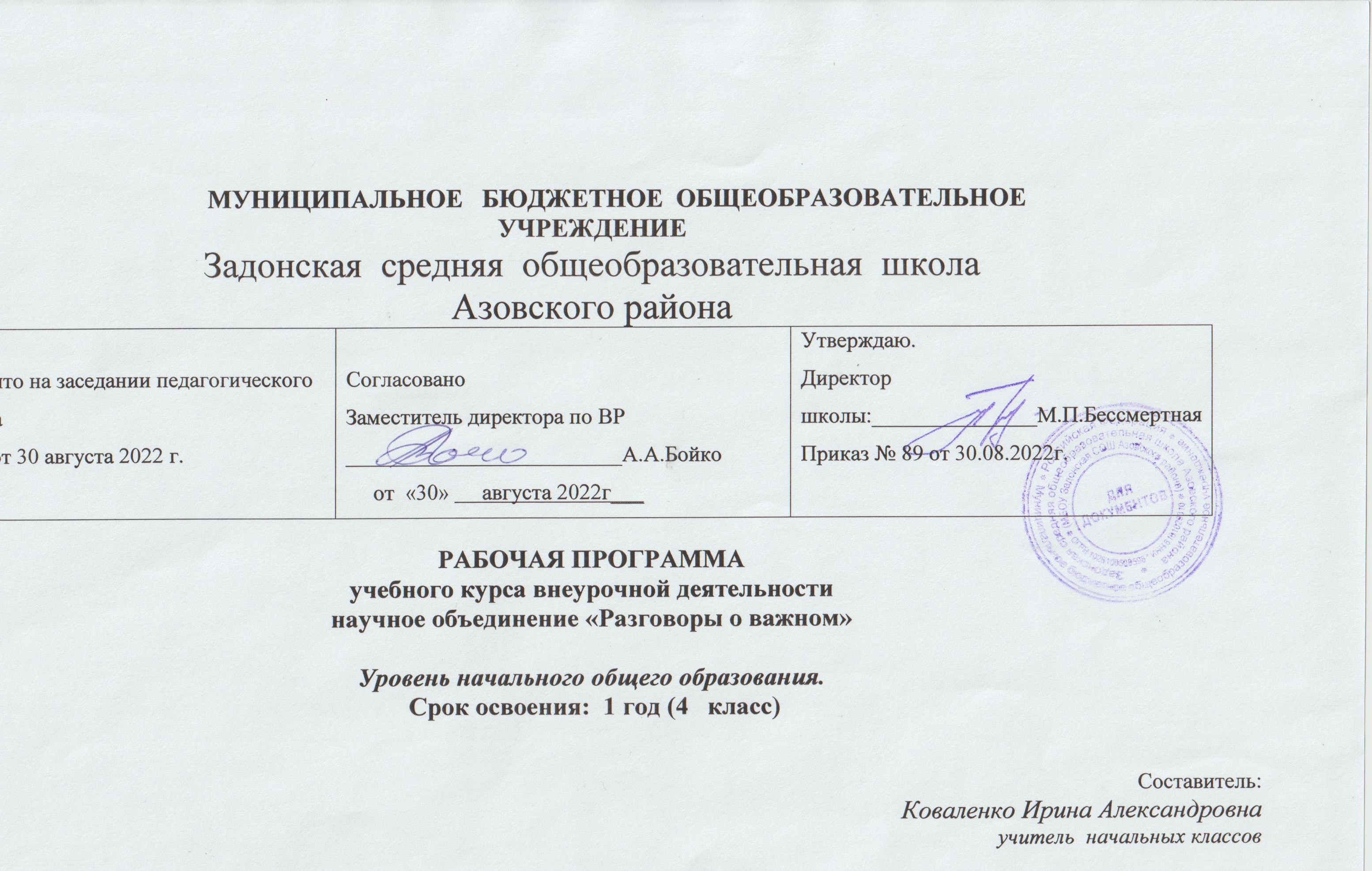 1.Пояснительная запискаРабочая программа курса «Разговоры о главном» разработана в соответствии с требованиями:          Федеральный закон от 29 декабря 2012 г. № 273-ФЗ «Об образовании в Российской Федерации»; Федеральный закон от 31 июля 2020 г. № 304-ФЗ “О внесении изменений в Федеральный закон «Об образовании в Российской Федерации» по вопросам воспитания обучающихся” (вступает в силу с 1.09.2020)Федеральный государственный образовательный стандарт начального общего образования (утв. приказом Министерства образования и науки РФ от 6 октября 2009 г. N 373) С изменениями и дополнениями от: 26 ноября 2010 г., 22 сентября 2011 г., 18 декабря 2012 г., 29 декабря 2014 г., 18 мая, 31 декабря 2015 г., 11 декабря 2020 г.Федеральный государственный образовательный стандарт основного общего образования (утв. приказом Министерства образования и науки РФ от 17 декабря 2010 г. N 1897) С изменениями и дополнениями от: 29 декабря 2014 г., 31 декабря 2015 г., 11 декабря 2020 г.Федеральный государственный образовательный стандарт среднего общего образования (утв. приказом Министерства образования и науки РФ от 17 мая 2012 г. N 413) С изменениями и дополнениями от: 29 декабря 2014 г., 31 декабря 2015 г., 29 июня 2017 г., 24 сентября, 11 декабря 2020 г.О направлении Методических рекомендаций по уточнению понятия и содержания внеурочной деятельности в рамках реализации основных общеобразовательных программ, в том числе в части проектной деятельности. Письмо Минобрнауки России от 18.08.2017 N 09-167 О реализации курсов внеурочной деятельности, программ воспитания и социализации, дополнительных общеразвивающих программ с использованием дистанционных образовательных технологий" (вместе с "Рекомендациями по реализации внеурочной деятельности, программы воспитания и социализации и дополнительных общеобразовательных программ с применением дистанционных образовательных технологий. Письмо Минпросвещения России от 07.05.2020 N ВБ-976/04;Устав МБОУ Задонской СОШ Азовского района.Программа развития  МБОУ Задонской СОШ.  Воспитательная программа  МБОУ Задонской СОШГлавные цели курса:- формирование взглядов школьников на основе национальных ценностей через изучение центральных тем – патриотизм, гражданственность, историческое просвещение, нравственность, экология.Задачи курса:-  воспитание  активной  гражданской позиции, духовно-нравственное  и патриотическое воспитание на основе  национальных ценностей;-  совершенствование навыков общения со сверстниками и коммуникативных умений;- повышение общей культуры обучающихся, углубление их интереса к изучению и сохранению истории и культуры родного края, России;- развитие навыков совместной деятельности со сверстниками, становление качеств, обеспечивающих успешность участия в коллективной деятельности;- формирование культуры поведения в информационной среде.- расширение литературно-образовательного пространства учащихся начальных классов;-формирование личностных, коммуникативных, познавательных и регулятивных учебных умений.2. Место курса внеурочной деятельности «Разговоры о важном» в учебном планеПрограмма адресована учащимся 4 класса и рассчитана на 34 часа. Периодичность занятий – 1 час в неделю. В соответствии с образовательной программой и учебным планом  школы, на изучение предмета внеурочной деятельности «Разговоры о важном» в 4-м классе  отводится 34 часа (1 ч в неделю)Возраст обучающихся: 9-11 лет 3.Виды деятельности: Обучение носит личностно-ориентированный, деятельностный и развивающий характер. В ходе занятий школьники осваивают разные виды внеурочной деятельности:в ходе обучения обучающиеся участвуют в викторинах, играх, беседах, диспутах…;школьники просматривают короткометражные фильмы;многопредметность внеурочной деятельности в рамках программы «Разговоры о важном» позволяет совместить также познавательную деятельность с проблемно-ценностным и досуговым общением младших школьников-чтение произведений-разучивание стихотворных произведений-беседы с просмотром иллюстративного материала4. Планируемые результаты освоения курсаЛичностные результаты:-        становление ценностного отношения к своей Родине – России;-        осознание своей этнокультурной и российской гражданской идентичности;-        сопричастность к прошлому, настоящему и будущему своей страны и родного края;-        уважение к своему и другим народам;-        первоначальные представления о человеке как члене общества, о правах и ответственности, уважении и достоинстве человека, о нравственно-этических нормах поведения и правилах межличностных отношений;-        признание  индивидуальности  каждого человека;-        проявление сопереживания, уважения и доброжелательности;-        неприятие любых форм поведения, направленных на причинение физического и морального вреда другим людям;-        бережное отношение к природе;-        неприятие действий, приносящих вред природе.Метапредметные результаты1) базовые логические действия:-        сравнивать объекты, устанавливать основания для сравнения, устанавливать аналогии;-        объединять части объекта (объекты) по определенному признаку;-        определять существенный признак для классификации, классифицировать предложенные объекты;-        находить закономерности и противоречия в рассматриваемых фактах, данных и наблюдениях на основе предложенного педагогическим работником алгоритма;-        выявлять недостаток информации для решения учебной (практической) задачи на основе предложенного алгоритма;-        устанавливать причинно-следственные связи в ситуациях, поддающихся непосредственному наблюдению или знакомых по опыту, делать выводы;2) базовые исследовательские действия:-        определять разрыв между реальным и желательным состоянием объекта (ситуации) на основе предложенных педагогическим работником вопросов;-        с помощью педагогического работника формулировать цель, планировать изменения объекта, ситуации;-        сравнивать несколько вариантов решения задачи, выбирать наиболее подходящий (на основе предложенных критериев);-        проводить по предложенному плану опыт, несложное исследование по установлению особенностей объекта изучения и связей между объектами (часть – целое, причина – следствие);-        формулировать выводы и подкреплять их доказательствами на основе результатов проведенного наблюдения (опыта, измерения, классификации, сравнения, исследования);-        прогнозировать возможное развитие процессов, событий и их последствия в аналогичных или сходных ситуациях;3) работа с информацией:-        выбирать источник получения информации;-        согласно заданному алгоритму находить в предложенном источнике информацию, представленную в явном виде;-        распознавать достоверную и недостоверную информацию самостоятельно или на основании предложенного педагогическим работником способа ее проверки;-        соблюдать с помощью взрослых (педагогических работников, -    родителей (законных представителей) несовершеннолетних обучающихся) правила информационной безопасности при поиске информации в интернете;-        анализировать и создавать текстовую, видео-, графическую, звуковую информацию в соответствии с учебной задачей;-        самостоятельно создавать схемы, таблицы для представления информации.Овладение универсальными учебными коммуникативными действиями:1) общение:-        воспринимать и формулировать суждения, выражать эмоции в соответствии с целями и условиями общения в знакомой среде;-        проявлять уважительное отношение к собеседнику, соблюдать правила ведения диалога и дискуссии;-        признавать возможность существования разных точек зрения;-        корректно и аргументировано высказывать свое мнение;-        строить речевое высказывание в соответствии с поставленной задачей;-        создавать устные и письменные тексты (описание, рассуждение, повествование);-        готовить небольшие публичные выступления;-        подбирать иллюстративный материал (рисунки, фото, плакаты) к тексту выступления;2) совместная деятельность:-        формулировать краткосрочные и долгосрочные цели (индивидуальные с учетом участия в коллективных задачах) в стандартной (типовой) ситуации на основе предложенного формата планирования, распределения промежуточных шагов и сроков;-        принимать цель совместной деятельности, коллективно строить действия по ее достижению: распределять роли, договариваться, обсуждать процесс и результат совместной работы;-        проявлять готовность руководить, выполнять поручения, подчиняться;-        ответственно выполнять свою часть работы;-        оценивать свой вклад в общий результат;-        выполнять совместные проектные задания с опорой на предложенные образцы.5. Прогнозируемые результаты.По итогам освоения программы внеурочной деятельности « Разговоры о важном» учащиеся должны достичь трех уровней результатов.Результаты первого уровня ( приобретение школьником социальных знаний, понимание социальной реальности и повседневной жизни)Результаты второго уровня (формирование позитивных отношений школьника к базовым ценностям нашего общества и к социальной реальности в целом)Результаты третьего уровня ( приобретения школьником опыта самостоятельного социального действия)Данная программа предусматривает промежуточные и итоговые формы подведения итогов деятельности учащихся. В процессе оценки достижения планируемых результатов используются разнообразные методы и формы, взаимно дополняющие друг друга (творческие работы, проекты, викторины, конкурсы, устный журнал, аннотация к прочитанной книге, составление рассказа о герое, мини-сочинение, иллюстрирование произведений).Система отслеживания и оценивания итоговых результатов проходит через участие детей в конкурсах и викторинах, проектах, создании портфолио. Портфель индивидуальных образовательных достижений обучающихся содержит документы и материалы, подтверждающие достижения обучающихся за период обучения.6. Содержания курса. Темы занятий приурочены  к государственным праздникам, знаменательным датам, традиционным праздникам,  годовщинам со дня рождения известных людей – ученых, писателей, государственных деятелей и деятелей культуры:День  знанийНаша страна – Россия165- лет со дня  рождения К.Э.  ЦиолковскогоДень музыкиДень пожилого человекаДень учителяДень отцаМеждународный день школьных библиотекДень народного единстваМы разные, мы вместеДень материСимволы России            ВолонтерыДень Героев ОтечестваДень КонституцииТема Нового года. Семейные праздники и мечтыРождествоДень снятия  блокады Ленинграда160 лет со дня  рождения К.С. СтаниславскогоДень Российской наукиРоссия и мирДень защитника ОтечестваМеждународный женский день110 лет со дня рождения советского писателя и поэта, автора слов гимнов РФ и СССР С.В. МихалковаДень воссоединения Крыма с РоссиейВсемирный день театраДень космонавтики. Мы – первыеПамять о геноциде советского народа нацистами и их пособникамиДень ЗемлиДень ТрудаДень Победы. Бессмертный полкДень детских общественных организацийРоссия – страна возможностейПатриотическое и гражданское воспитание, О добрых чувствах, Моя малая Родина, Сохраним нашу планету.7.Оценка эффективности реализации программы.Реализуется безоценочная форма организации обучения. Для оценки эффективности занятий используются следующие показатели: степень самостоятельности обучающихся при выполнении заданий; познавательная активность на занятиях: живость, заинтересованность, которые обеспечивают положительные результаты.  Каждый ребенок имеет положительный результат.8. Тематическое планирование9. Учебно-методическое и материально-техническое обеспечение образовательного процессаИнформационно-коммуникативные средства.1 school-collection.edu.ru/collection/edsoo.ru/Metodicheskie_videouroki.htmapkpro.ru/razgovory-o-vazhnom/      2.Большая электронная энциклопедия (CD).Наглядные пособия.       1.Портреты писателей и поэтов, художников, композиторов;      2.Репродукции картин художников-пейзажистов, натюрморты, портреты, плакаты в соответствии с тематикой литературных произведений и рубрики «Картинная галерея»;      3. Иллюстрации к литературным произведениямТехнические средства обучения.1. ноутбук 2. Мультимедийный проектор.№Тема занятияФорма проведения занятияФорма проведения занятияФорма проведения занятияЧасыЦОР/ЭОРДатаСентябрьСентябрьСентябрьСентябрьСентябрьСентябрьСентябрьСентябрь1День знаний. Рекорды РоссииДень знаний. Рекорды РоссииОбразовательный квестОбразовательный квест1school-collection.edu.ru/collection/edsoo.ru/Metodicheskie_videouroki.htmapkpro.ru/razgovory-o-vazhnom/05.0912.0919.0926.092От поколения к поколению: любовь россиян к РодинеОт поколения к поколению: любовь россиян к РодинеБеседаБеседа1school-collection.edu.ru/collection/edsoo.ru/Metodicheskie_videouroki.htmapkpro.ru/razgovory-o-vazhnom/05.0912.0919.0926.093Мечтаю летатьМечтаю летатьРабота с интерактивными карточкамиРабота с интерактивными карточками1school-collection.edu.ru/collection/edsoo.ru/Metodicheskie_videouroki.htmapkpro.ru/razgovory-o-vazhnom/05.0912.0919.0926.094Я хочу услышать музыкуЯ хочу услышать музыкуМузыкальный конкурс талантовМузыкальный конкурс талантов1school-collection.edu.ru/collection/edsoo.ru/Metodicheskie_videouroki.htmapkpro.ru/razgovory-o-vazhnom/05.0912.0919.0926.09ОктябрьОктябрьОктябрьОктябрьОктябрьОктябрьОктябрьОктябрь5О наших бабушках и дедушкахО наших бабушках и дедушкахСемейные историиСемейные истории1school-collection.edu.ru/collection/edsoo.ru/Metodicheskie_videouroki.htmapkpro.ru/razgovory-o-vazhnom/03.1010.1017.1024.106Яснополянская школа и ее учительЯснополянская школа и ее учительРабота с текстомРабота с текстом1school-collection.edu.ru/collection/edsoo.ru/Metodicheskie_videouroki.htmapkpro.ru/razgovory-o-vazhnom/03.1010.1017.1024.107Отчество – от слова «отец»Отчество – от слова «отец»Творческая мастерскаяТворческая мастерская1school-collection.edu.ru/collection/edsoo.ru/Metodicheskie_videouroki.htmapkpro.ru/razgovory-o-vazhnom/03.1010.1017.1024.108Петр и Феврония МуромскиеПетр и Феврония МуромскиеРабота с иллюстрациямиРабота с иллюстрациями1school-collection.edu.ru/collection/edsoo.ru/Metodicheskie_videouroki.htmapkpro.ru/razgovory-o-vazhnom/03.1010.1017.1024.10НоябрьНоябрьНоябрьНоябрьНоябрьНоябрьНоябрьНоябрь9Когда мы едины – мы непобедимыКогда мы едины – мы непобедимыКогда мы едины – мы непобедимыРабота с интерактивной картой1school-collection.edu.ru/collection/edsoo.ru/Metodicheskie_videouroki.htmapkpro.ru/razgovory-o-vazhnom/07.1114.1121.1128.1110Память временПамять временПамять временГрупповое обсуждение1school-collection.edu.ru/collection/edsoo.ru/Metodicheskie_videouroki.htmapkpro.ru/razgovory-o-vazhnom/07.1114.1121.1128.1111День материДень материДень материТворческая мастерская1school-collection.edu.ru/collection/edsoo.ru/Metodicheskie_videouroki.htmapkpro.ru/razgovory-o-vazhnom/07.1114.1121.1128.1112Герб России и Москвы. Легенда о Георгии ПобедоносцеГерб России и Москвы. Легенда о Георгии ПобедоносцеГерб России и Москвы. Легенда о Георгии ПобедоносцеРабота с видеорядом1school-collection.edu.ru/collection/edsoo.ru/Metodicheskie_videouroki.htmapkpro.ru/razgovory-o-vazhnom/07.1114.1121.1128.11ДекабрьДекабрьДекабрьДекабрьДекабрьДекабрьДекабрьДекабрь13Один час моей жизни. Что я могу сделать для других?Один час моей жизни. Что я могу сделать для других?Один час моей жизни. Что я могу сделать для других?Групповое обсуждение1school-collection.edu.ru/collection/edsoo.ru/Metodicheskie_videouroki.htmapkpro.ru/razgovory-o-vazhnom/05.1212.1219.1226.1214Герои Отечества разных исторических эпохГерои Отечества разных исторических эпохГерои Отечества разных исторических эпохРабота с Галереей героев1school-collection.edu.ru/collection/edsoo.ru/Metodicheskie_videouroki.htmapkpro.ru/razgovory-o-vazhnom/05.1212.1219.1226.1215Мои права и обязанности: в чем разница?Мои права и обязанности: в чем разница?Мои права и обязанности: в чем разница?Эвристическая беседа1school-collection.edu.ru/collection/edsoo.ru/Metodicheskie_videouroki.htmapkpro.ru/razgovory-o-vazhnom/05.1212.1219.1226.1216О чем мы мечтаем?О чем мы мечтаем?О чем мы мечтаем?Конкурс стихов1school-collection.edu.ru/collection/edsoo.ru/Metodicheskie_videouroki.htmapkpro.ru/razgovory-o-vazhnom/05.1212.1219.1226.12ЯнварьЯнварьЯнварьЯнварьЯнварьЯнварьЯнварьЯнварь17Светлый праздник РождестваСветлый праздник РождестваСветлый праздник РождестваПишем письмо Дедушке Морозу1school-collection.edu.ru/collection/edsoo.ru/Metodicheskie_videouroki.htmapkpro.ru/razgovory-o-vazhnom/09.0116.0123.0118Ленинград в дни блокадыЛенинград в дни блокадыЛенинград в дни блокадыРабота с книжным текстом1school-collection.edu.ru/collection/edsoo.ru/Metodicheskie_videouroki.htmapkpro.ru/razgovory-o-vazhnom/09.0116.0123.0119Рождение московского художественного театраРождение московского художественного театраРождение московского художественного театраВиртуальная экскурсия1school-collection.edu.ru/collection/edsoo.ru/Metodicheskie_videouroki.htmapkpro.ru/razgovory-o-vazhnom/09.0116.0123.0120День российской наукиДень российской наукиДень российской наукиВикторина1school-collection.edu.ru/collection/edsoo.ru/Metodicheskie_videouroki.htmapkpro.ru/razgovory-o-vazhnom/30.01ФевральФевральФевральФевральФевральФевральФевральФевраль21Россия и мирРоссия и мирРоссия и мирВикторина1school-collection.edu.ru/collection/edsoo.ru/Metodicheskie_videouroki.htmapkpro.ru/razgovory-o-vazhnom/06.0213.0222Есть такая профессия – Родину защищатьЕсть такая профессия – Родину защищатьЕсть такая профессия – Родину защищатьЛитературная гостиная: конкурс стихов1school-collection.edu.ru/collection/edsoo.ru/Metodicheskie_videouroki.htmapkpro.ru/razgovory-o-vazhnom/06.0213.02238 Марта – женский праздник8 Марта – женский праздник8 Марта – женский праздникТворческий флешмоб1school-collection.edu.ru/collection/edsoo.ru/Metodicheskie_videouroki.htmapkpro.ru/razgovory-o-vazhnom/20.0224Гимн РоссииГимн РоссииГимн РоссииРабота с книжным текстом1school-collection.edu.ru/collection/edsoo.ru/Metodicheskie_videouroki.htmapkpro.ru/razgovory-o-vazhnom/27.02МартМартМартМартМартМартМартМарт25Путешествие по КрымуПутешествие по КрымуПутешествие по КрымуВиртуальная экскурсия1school-collection.edu.ru/collection/edsoo.ru/Metodicheskie_videouroki.htmapkpro.ru/razgovory-o-vazhnom/06.0313.0326Я иду … в театрЯ иду … в театрЯ иду … в театрЧтение по ролям1school-collection.edu.ru/collection/edsoo.ru/Metodicheskie_videouroki.htmapkpro.ru/razgovory-o-vazhnom/06.0313.0327День космонавтикиДень космонавтикиДень космонавтикиОбсуждение фильма «Время Первых»1school-collection.edu.ru/collection/edsoo.ru/Metodicheskie_videouroki.htmapkpro.ru/razgovory-o-vazhnom/27.03АпрельАпрельАпрельАпрельАпрельАпрельАпрельАпрель28Память прошлогоПамять прошлогоПамять прошлогоКонкурс стихов1school-collection.edu.ru/collection/edsoo.ru/Metodicheskie_videouroki.htmapkpro.ru/razgovory-o-vazhnom/03.0410.0417.0429«Дом для дикой природы»: история создания«Дом для дикой природы»: история создания«Дом для дикой природы»: история созданияРабота с видеоматериалами1school-collection.edu.ru/collection/edsoo.ru/Metodicheskie_videouroki.htmapkpro.ru/razgovory-o-vazhnom/03.0410.0417.0430День труда. Мужественные профессииДень труда. Мужественные профессииДень труда. Мужественные профессииБеседа с ветеранами труда1school-collection.edu.ru/collection/edsoo.ru/Metodicheskie_videouroki.htmapkpro.ru/razgovory-o-vazhnom/03.0410.0417.0431Дорогами нашей ПобедыДорогами нашей ПобедыДорогами нашей ПобедыВстреча с ветеранами1school-collection.edu.ru/collection/edsoo.ru/Metodicheskie_videouroki.htmapkpro.ru/razgovory-o-vazhnom/24.04МайМайМайМайМайМайМайМай32Литературная игра «Герои книг – твои сверстники»Литературная игра «Герои книг – твои сверстники»Литературная игра «Герои книг – твои сверстники»Литературная игра1school-collection.edu.ru/collection/edsoo.ru/Metodicheskie_videouroki.htmapkpro.ru/razgovory-o-vazhnom/15.0522.0533-34Вместе весело шагать по просторам.Мои увлеченияВместе весело шагать по просторам.Мои увлеченияВместе весело шагать по просторам.Мои увлеченияТворческий конкурс2/1school-collection.edu.ru/collection/edsoo.ru/Metodicheskie_videouroki.htmapkpro.ru/razgovory-o-vazhnom/15.0522.05